    Р О С С И Й С К А Я   Ф Е Д Е Р А Ц И Я     Б Е Л Г О Р О Д С К А Я   О Б Л А С Т Ь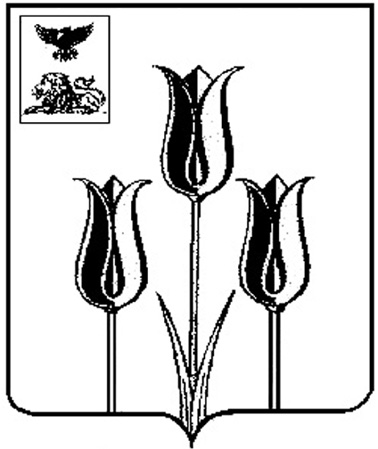 МУНИЦИПАЛЬНЫЙ СОВЕТ МУНИЦИПАЛЬНОГО  РАЙОНА   «ВОЛОКОНОВСКИЙ  РАЙОН» Р Е Ш Е Н И Еот 26 сентября   2012 г.                                              					№ 375О формировании и использовании премиальных выплат участникам разработки и реализации проектов	В соответствии с постановлением правительства области от 31 мая 2010 года № 202-пп «Об утверждении Положения об управлении проектами в органах исполнительной власти и государственных органах Белгородской области» постановлением губернатора Белгородской области от 12 января 2011 года № 2 «О формировании и использовании премиальных выплат участникам разработки и реализации проектов», постановлением главы администрации муниципального района «Волоконовский район» Белгородской области от 24 мая 2012 года № 233 «Об утверждении Положения об управлении проектами в муниципальном районе «Волоконовский район», и в целях материального стимулирования муниципальных служащих района, а также работников администрации муниципального района «Волоконовский район», замещающих должности, не отнесенные к должностям муниципальной службы района, участвующих в разработке и реализации проектов, Муниципальный советр е ш и л:	1. Утвердить Порядок материального стимулирования  муниципальных служащих района, а также работников администрации муниципального района «Волоконовский район», замещающих должности, не отнесенные к должностям муниципальной службы района, участвующих в разработке и реализации проектов (далее – участники проектов, прилагается).	1.1. Утвердить базовый размер премиальной выплаты участникам проектов в размере 300 рублей.	2. Стимулирование участников проектов осуществлять в пределах объемов средств, предусмотренных органам местного самоуправления Волоконовского района в соответствии с распоряжением главыадминистрации муниципального района «Волоконовский район» от 06 июля 2012 года № 700 «О порядке распределения ассигнований, направляемых на материальное стимулирование участников проектной деятельности».	3. Решение Муниципального совета муниципального района «Волоконовский район» от 25 марта 2011 года № 271 «О формировании и использовании премиальных выплат участникам разработки и реализации проектов» считать утратившим силу.	4. Контроль за исполнением решения возложить на постоянную комиссию по экономическому развитию, бюджету и налогам (В.С. Беликов).Председатель Муниципальногосовета Волоконовского района                                             О. МирошниковУтвержденрешением Муниципального советаВолоконовского районаот 26 сентября 2012 г.№ 375Порядок материального стимулирования   муниципальных служащих района, а также работников администрации муниципального района «Волоконовский район», замещающих должности, не отнесенные к должностям муниципальной службы района, участвующих в разработке и реализации проектовI. Общие положения1.1. Настоящий Порядок устанавливает систему мотивации муниципальных служащих района, а также работников администрации муниципального района «Волоконовский район», замещающих должности, не отнесенные к должностям муниципальной службы района, участвующих в разработке и реализации проектов (далее - участники проектов), и общие правила осуществления премиальных выплат за участие в реализации проектов (далее - премиальные выплаты).1.2. Целью системы мотивации участников проектов является повышение материальной заинтересованности членов команд проектов в их успешной реализации.1.3. Материальному стимулированию подлежат муниципальные служащих района, а также работники администрации муниципального района «Волоконовский район», замещающие должности, не отнесенные к должностям муниципальной службы района  в случае успешной реализации проектов, участниками которых они являлись.1.4. Положения настоящего Порядка применяются для материального стимулирования участников проектов, направленных на достижение целей, определенных Стратегией социально-экономического развития Волоконовского района  до 2025 года.II. Порядок определения размера премиальныхвыплат участникам проекта2.1. Размер премиальных выплат всем участникам каждого проекта определяется отделом по развитию потребительского рынка, предпринимательства и проектной деятельности управления экономического развития администрации района  на этапе закрытия проекта на основании итогового отчета по проекту с учетом уровня сложности и эффективности проекта, успешности реализации, а также роли в нем конкретного участника.При осуществлении материального стимулирования участников проектов не учитываются трудозатраты, понесенные при выполнении работ, завершенных более чем за два месяца до утверждения плана управления проектом.2.2. Уровень сложности проекта определяется согласно распоряжению главы администрации муниципального района «Волоконовский район» от 06 июля 2012 года № 703 «Об утверждении порядка определения уровня профессионального соответствия проектных специалистов».2.3. Определение размеров премиальных выплат участникам проектов основывается на базовом размере премиальной выплаты и применения поправочных коэффициентов согласно приложению N 1.2.4. Под базовым размером премиальной выплаты участникам проектов понимается денежное выражение труда муниципальных  служащих района, а также работников администрации муниципального района «Волоконовский район», замещающих должности, не отнесенные к должностям муниципальной службы района, за один восьмичасовой рабочий день участия в реализации одного проекта.В целях настоящего порядка под одним днем реализации проекта понимается восемь часов участия в проекте.Трудозатраты участников проектов в реализации одного проекта в год, подлежащие материальному стимулированию, не превышают:- для руководителя проекта 300 дней;- для администратора проекта 300 дней;- для куратора проекта 100 дней;- для члена рабочей группы 150 дней;- для оператора мониторинга проекта 50 дней.2.5. Под поправочными коэффициентами, применяемыми к базовому размеру премиальной выплаты участникам проектов, понимаются повышающие или понижающие коэффициенты, учитывающие персональный вклад каждого участника проекта в его успешную реализацию, а также коэффициенты сложности, инновационности, эффективности проекта и успешности его реализации.2.6. К поправочным коэффициентам, учитывающим персональный вклад каждого участника проекта в его успешную реализацию, относятся коэффициент занятости в проекте его участника и сложности работ в соответствии с занимаемой ролью в проекте.2.7. Размер премиальных выплат каждому участнику проекта определяется по следующей формуле:               Р   = Б  x К  x К  x К  x К  x Т  x К  x К ,                пв    з    с    э    у    и    р    з    р    где    Р   - размер премиальной выплаты участнику проекта, руб.;     пв    Б  - базовый размер премиальной выплаты участникам проектов, руб.;     з    К  - коэффициент сложности проекта, коэф.;     с    К  - коэффициент эффективности проекта, коэф.;     э    К  - коэффициент успешности реализации проекта, коэф.;     у    К  - коэффициент инновационности проекта, коэф.;     и    Т   - трудозатраты проектного специалиста в проекте, дней. При неполном     рколичестве дней применяется дробное значение;    К  - коэффициент занятости проектного специалиста в проекте, коэф.;     з    К   -  коэффициент  сложности работ в соответствии с занимаемой ролью в     рпроекте, коэф.2.8. Размер премиальных выплат каждому участнику проекта подлежит рассмотрению и утверждению на межведомственной комиссии по вопросам материального стимулирования участников проектной деятельности в органах местного самоуправления Волоконовского района (далее - межведомственная комиссия).При наличии фактов отклонений в ходе реализации проектов или завышения фактических трудозатрат участников проектов межведомственная комиссия осуществляет корректировку трудозатрат.III. Порядок осуществления премирования участников проектов:3.1. Источником материального стимулирования участников проектной деятельности являются ассигнования, предусмотренные в соответствии с постановлением губернатора Белгородской области от 1 июня 2012 года N 48 "О повышении должностных окладов работников органов государственной власти, государственных органов области".3.2. Стимулирование труда участников проектов осуществляется разовыми выплатами по результатам закрытия проектов в конце отчетного квартала в следующем порядке:3.2.1. Оператором мониторинга проекта в срок до 20 числа последнего месяца отчетного квартала в РИАС ПУВП "Электронное правительство Белгородской области" размещается отчет о закрытии проекта, утвержденный членами группы управления проектом. Контроль размещения итогового отчета проекта осуществляется руководителем соответствующего проекта.3.2.2. Отдел по развитию потребительского рынка, предпринимательства и проектной деятельности управления экономического развития администрации района  инициирует проведение заседания межведомственной комиссии по вопросам материального стимулирования участников проектной деятельности в органах местного самоуправления Волоконовского района.3.2.3. Протокол заседания межведомственной комиссии в двухнедельный срок после ее заседания рассылается в органы местного самоуправления Волоконовского района, сотрудники которых участвовали в реализации успешно завершенных проектов.3.2.4. Отдел по развитию потребительского рынка, предпринимательству и проектной деятельности управления экономического развития администрации района  на основании итоговых отчетов по проектам и протокола заседания межведомственной комиссии ежеквартально готовит проект распоряжения главы администрации муниципального района «Волоконовский район», в котором утверждается перечень закрытых в отчетном квартале проектов по форме согласно приложению N 2 к настоящему порядку.3.2.5. Распоряжение главы администрации муниципального района «Волоконовский район», проект которого готовится в соответствии с пунктом 3.2.4 настоящего порядка, является основанием для подготовки представителями нанимателя (работодателями) правового акта о выплате премии участникам проекта.Размер премии участникам проектов включает страховые взносы в государственные внебюджетные фонды.3.3. Выплата премий муниципальным служащим района, а также работникам администрации муниципального района «Волоконовский район», замещающих должности, не отнесенные к должностям муниципальной службы района, осуществляется в соответствии с Примерным порядком выплаты гражданским служащим премий за выполнение особо важных и сложных заданий, утвержденным постановлением губернатора области от 29 марта 2007 года N 49 "Об оплате труда государственных гражданских служащих Белгородской области", и постановлением губернатора области от 19 февраля 2007 года N 29 "О дополнительных мерах по повышению эффективности использования средств на оплату труда гражданских служащих области, обслуживающего и вспомогательного персонала органов исполнительной власти и государственных органов области" соответственно.Приложение № 1к Порядку материального стимулированиямуниципальных служащих района,а также работников администрациимуниципального района «Волоконовский район», замещающих должности, не отнесенные к должностям муниципальной службы района, участвующих в разработке и реализации проектовПоправочные коэффициентыКоэффициенты сложности работ в соответствиис занимаемой ролью в проекте и коэффициентызанятости проектного специалиста в проектеКоэффициенты сложности проектаКоэффициенты инновационности проектаКоэффициенты успешности реализации проектаКоэффициенты эффективности проектаПримечание:<1> - показатель объемов выручки, отражаемый по строке 2110 отчета о прибылях и убытках;<2> - направлен на увеличение прибыли. Например, проект по развитию логистических систем - нахождение наиболее выгодных логистических схем грузовых перевозок с целью снижения затрат;<3> - ориентирован на общество и достижение социально значимых результатов. Например, социальным будет проект по льготным тарифам для пенсионеров на пассажирские перевозки в летний период;<4> - направлен на повышение эффективности функционирования организации и ее отдельных структур, подразделений. Например, проект по формированию корпоративной культуры в организации;<5> - ориентирован на модернизацию и техническое усовершенствование, создание и сохранение имущественных объектов и технологий. Например, проект по модернизации системы крепления сидений в вагонах пассажирских составов.Приложение № 2к Порядку материального стимулированиямуниципальных служащих района,а также работников администрациимуниципального района «Волоконовский район»,замещающих должности, не отнесенныек должностям муниципальной службы района,участвующих в разработке и реализации проектовПеречень закрытых проектовРоль в проектеКоэффициент сложности  работ в соответствии с  занимаемой ролью в         проекте (К)                     рКоэффициент занятости  проектного специалиста в проекте (применяется к  длительности работ) (К)                                      зКуратор проекта      20,1Руководитель проекта1,70,3Администратор проекта1,20,3Член рабочей группы  10,5Оператор мониторинга проекта0,50,2Уровень сложностиКоэффициент сложности проекта (К)                                                         сГлобальный2,5Высокий2Средний1,5Начальный1ИнновационностьКоэффициент инновационности (К )                                                        иИнновационный2Не инновационный1Статус реализации проекта согласно итоговому отчетуКоэффициент успешности реализации проекта (К )               уПроект реализован успешно без отклонений           1Проект реализован успешно с незначительными        отклонениями0,9Проект реализован успешно со значительными         отклонениями и результат принят                    0,8Проект не реализован, ресурсы сохранены            0Проект не реализован, ресурсы потеряны             0№ппТип проектаКоэффициент эффективности (К)э0,50,7511,251,5Показатель (критерий)1.Экономический<2>Проект по созданию   нового производства. Годовой объем выручки<1> после выхода хозяйствующего субъекта на проектную мощность, млн. руб.  до 30 от 30 до 60от 60 до 120от 120 до 250от 250Проект, реализуемый  на базе действующего производства. Увеличение годового  объема выручки <1>   после выхода         хозяйствующего субъекта на проектную мощность по сравнению с данным показателем до начала реализации проекта, млн. руб.   до 30 от 30 до 60от 60 до 120от 120 до 250от 2502.Социальный <3>Охват населения      социальными благами  за 1 год, тыс. чел.  до 2,5от 2,5до 5от 5 до 10от 10 до 20от 20Участие населения в  мероприятиях проекта, тыс. чел.            до 2,5от 2,5до 5от 5 до 10от 10 до 20от 20Организационный<4>Создание и оптимизация деятельности организационных структур, тыс. чел.  до 2,5от 2,5 до 3,5от 3,5 до 7 от 7 до 12от 12Технический <5>Стоимость проекта,   млн. руб.            до 30от 30 до 60от 60 до 120от 120 до 250от 250№  
п/пРегистрационный
номер проекта  Наименование
проекта     Координирующий
орган         Основание   
для закрытияОбщий размер
премиальных 
выплат, руб.